Sujet de type I - Les Bacchantes d’EuripideSujet de type II - Les Bacchantes d’EuripideLe personnage de Dionysos	On vous présente cinq documents, témoignages de mises en scène. Chacun d'eux montre le dieu Dionysos dans la pièce Les Bacchantes d’Euripide. Analysez chacun de ces documents en mettant en évidence les choix scéniques retenus et en dégageant le parti-pris de chacun des metteurs en scène.Vos analyses et remarques devront toujours s'appuyer, de façon précise, sur l'oeuvre.Pour finir, dites quelle proposition correspond le plus à votre propre vision du personnage. Justifiez votre réponse en vous appuyant sur le texte d’Euripide et votre expérience de plateau. Doc 1 : The Bacchae, mise en scène de David Greig par la compagnie du Théâtre National d’Ecosse, 2008. DR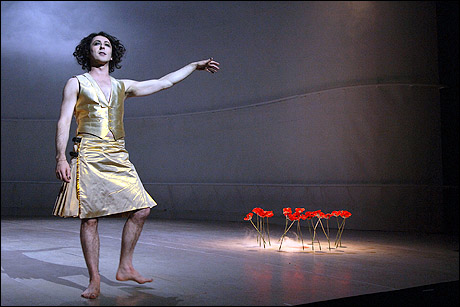 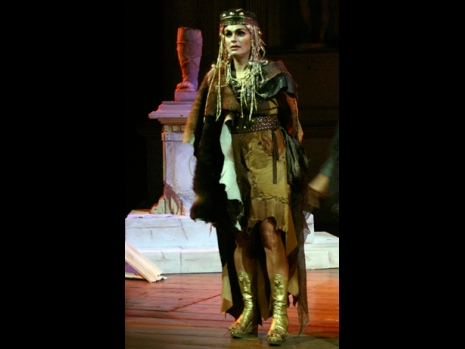 Doc 2 : Les Bacchantes, mise en scène de Giuseppe Emiliani (Dionysos, interprété par Laura Marinori), 2009. DRDoc 3 : The Bacchae, mise en scène de Tony Attard, 2010, Royaume-Uni. DR Doc 4 : The Bacchae, mise en scène de Braham Murray, compagnie du Royal Exchange, Manchester, 2010. Photographie de Jonathan Keenan.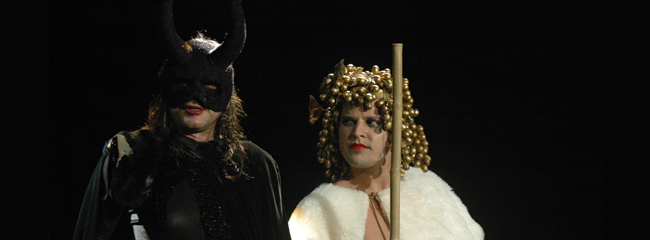 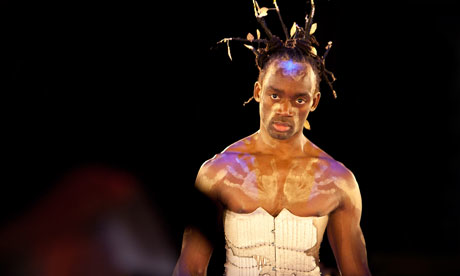 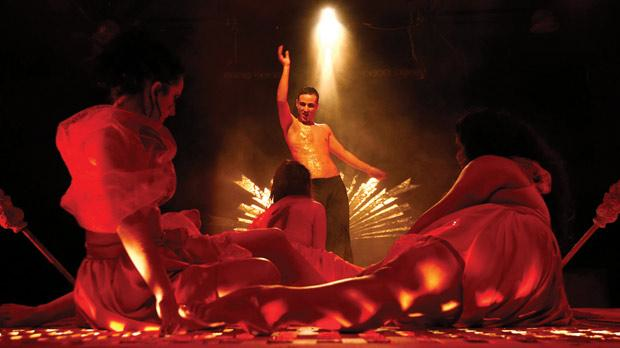 Doc 5  : As Bacantes, mise en scène de José Celso Martinez Corrêa, 2012. DR